           ИНФОРМАЦИЯ О СРОКАХ 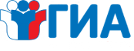                                  ПРОВЕДЕНИЯ  ЕГЭ  И  ГВЭРасписание проведения ЕГЭ и ГВЭ-11 в 2022 годуДатаЕГЭГВЭ-11Досрочный периодДосрочный периодДосрочный период21 марта (пн)география, литература, химиягеография, литература, химия24 марта (чт)русский язык      русский язык    28 марта (пн)математика Б, Пматематика31 марта (чт)иностранные языки(за исключением раздела «Говорение»), история, физикаиностранные языки, история, физика1 апреля (пт)иностранные языки (раздел «Говорение»)4 апреля (пн)информатика и ИКТинформатика и ИКТ 7 апреля (чт)обществознание, биологияобществознание, биология11 апреля (пн)резерв: география, химия, иностранные языки (раздел «Говорение»), литература, историярезерв: география, химия, литература, история13 апреля (ср)резерв: иностранные языки (за исключением раздела «Говорение»), информатика и ИКТ, физика, обществознание, биологиярезерв: иностранные языки, информатика и ИКТ,физика, обществознание, биология15 апреля (пт)резерв: русский языкрезерв: русский язык 18 апреля (пн)резерв: математика Б, Презерв: математика Основной периодОсновной периодОсновной период26 мая (чт)география, литература, химиягеография, литература, химия30 мая (пн)русский языкрусский язык31 мая (вт)русский язык2 июня (чт)математика Пматематика3 июня (пт)математика Б6 июня (пн)история, физикаистория, физика9 июня (чт)обществознаниеобществознание14 июня (вт)иностранные языки (за исключением раздела «Говорение»), биологияиностранные языки, биология, информатика и ИКТ 16 июня (чт)иностранные языки (раздел «Говорение»)17 июня (пт)иностранные языки (раздел «Говорение»)20 июня (пн)информатика и ИКТ 21 июня (вт)информатика и ИКТ23 июня (чт)резерв: русский язык резерв: русский язык 24 июня (пт)резерв:  география, литература, иностранные языки (раздел «Говорение»)резерв:  география, литература, информатика и ИКТ27 июня (пн)резерв: математика Б, Презерв: математика28 июня (вт)резерв: иностранный язык (за исключением раздела «Говорение»), биология, информатика и ИКТрезерв: иностранные языки, биология29 июня (ср)резерв: обществознание, химиярезерв: обществознание, химия30 июня (чт)резерв: история, физика резерв: история, физика 2 июля (сб)резерв: по всем учебным предметамрезерв: по всем учебным предметамДополнительный периодДополнительный периодДополнительный период5 сентября (пн)математика Бматематика8 сентября (чт)русский языкрусский язык20 сентября (вт)резерв: математика Б,  русский языкрезерв: математика, русский язык